MYANMAR – Bagan – Discover Bagan by Bike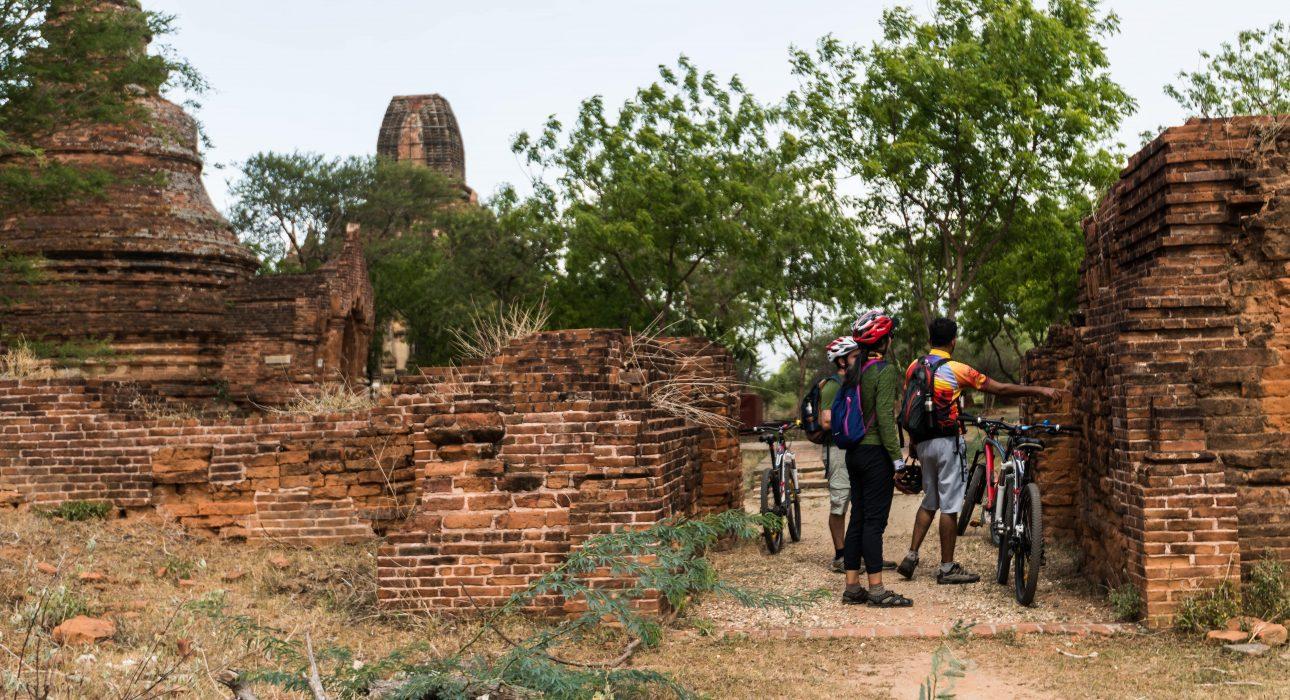 Over ViewThemeClassic, Family, SustainableCountry - CityMyanmar - BaganMarket segmentGroups, Thematic LeisurePrice Level$$Level of difficultiesLEVEL 1Max pax30SeasonalityAll year round Arrival cityBaganDeparture cityBaganDescriptionThe archaeological plain of Bagan spreads on kilometres of dusty lanes, sandy paths and countryside roads allowing bike enthusiast to get lost for hours in this intricate labyrinth and discover hidden temples at every corner or stopping by a village and sharing a cup of tea with the inhabitants. Whether with one of our expert guide or at leisure, itineraries go from 10 to 40 kilometers around the plain, making this excursion accessible for all fitness profiles.Can be combined withThematic LeisureBagan – Cooking class with a local familyBagan – Visit to Taungbi LibraryBagan – Sandbank CocktailSelling pointsFlexible itinerary and schedule: several itineraries from 10 to 30-40 kilometersSuitable for different profiles of clients: less active and sports loversSlow travel – access to back roads inaccessible by car and immerse deeper in the local lifeSuitable for families: children bike and seat availableAlternative to electric scooter for clients who don’t feel comfortable drivingTime And TransportationPhotos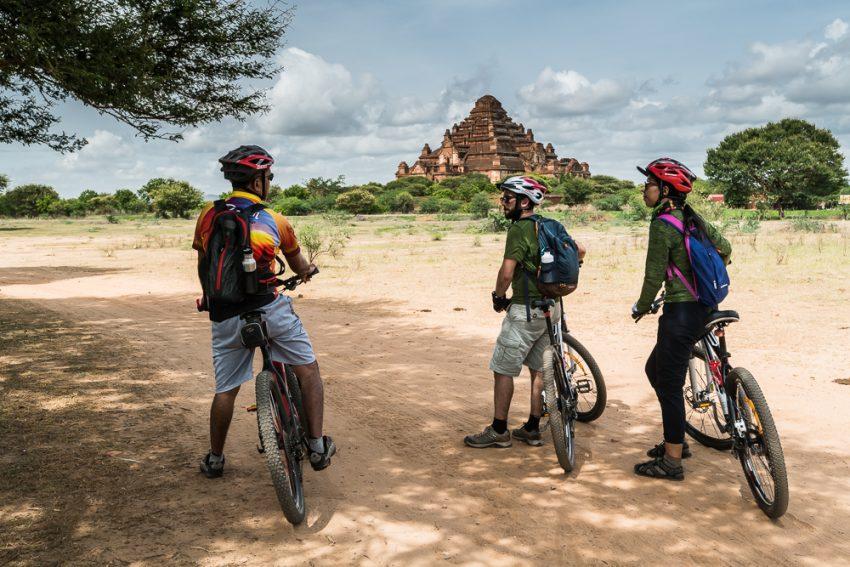 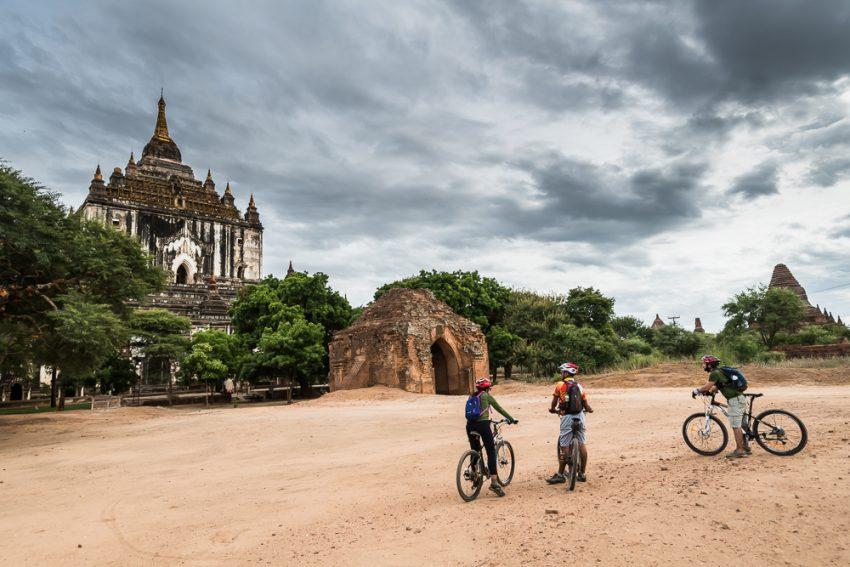 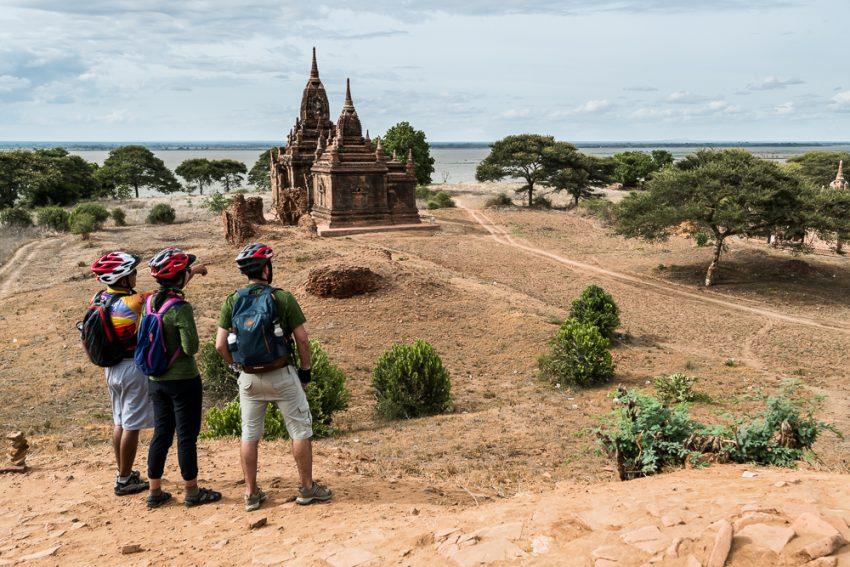 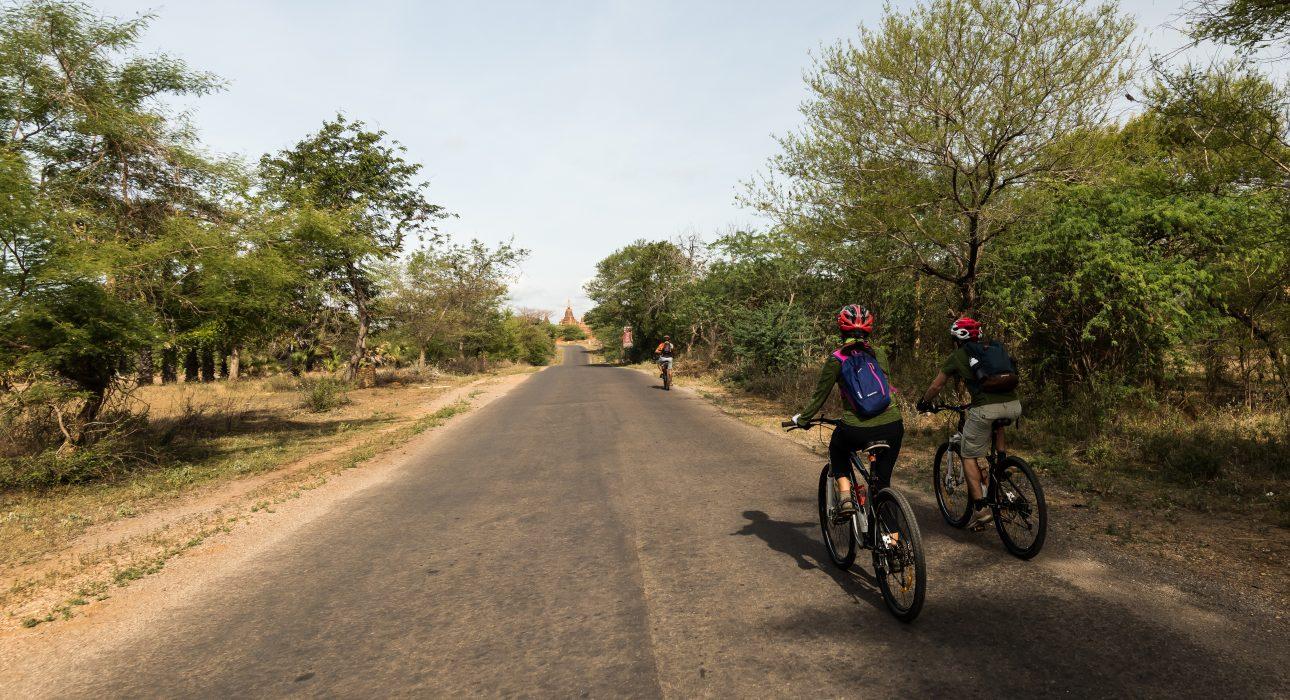 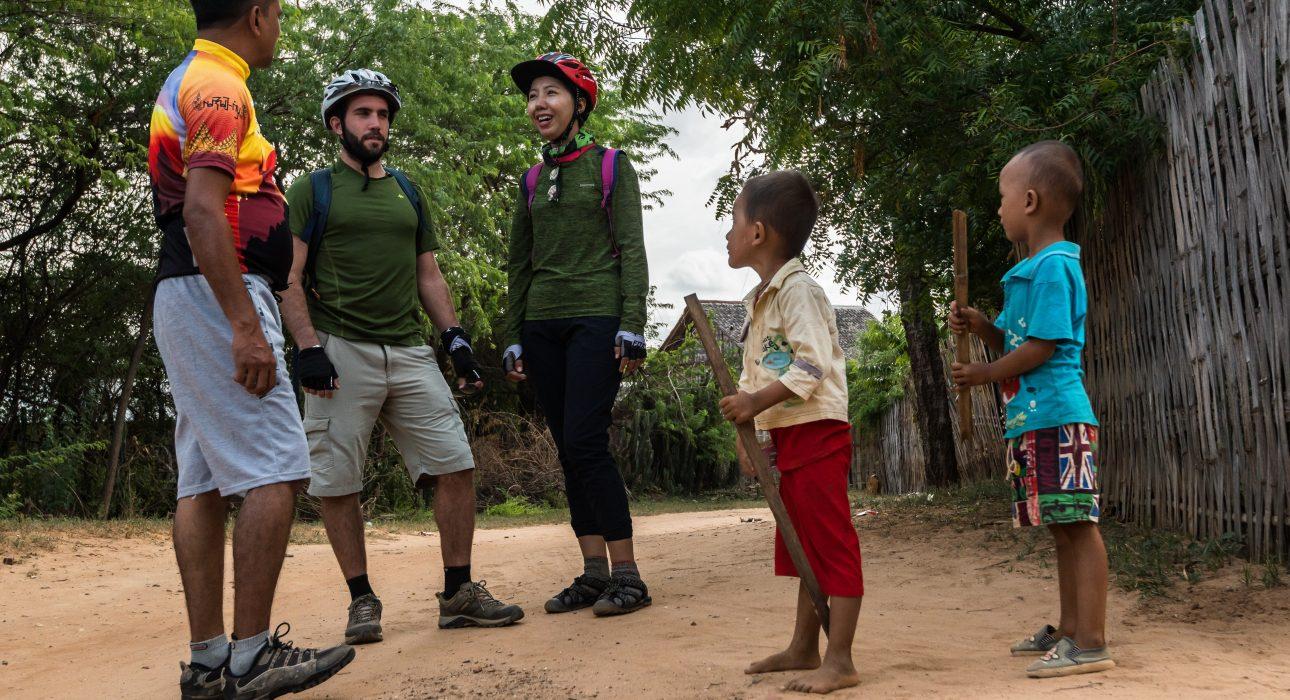 Easia Travel Head OfficeVietnam Head OfficeC/o: ATS Hotel, Suite 326 &327, 33B Pham Ngu Lao Street, Hanoi, VietnamTel: +84 24-39 33 13 62www.easia-travel.comFromToKmByDurationRoad conditionNew BaganOld Bagan7Mountain Bike30 minutesGood tar roadOld BaganNyaung Oo10Mountain Bike60 minutesGood tar roadNyaung OoNew Bagan10Mountain Bike60 minutesGood tar road